Россия, Сахалинская область. Южно-Сахалинск ул. Дзержинского, 40кабинеты: 400-406тел: 43-32-88 e-mail: socozmp@sakhalin.gov.ruГБУЗ «Сахалинский областной центр общественного здоровья и медицинской профилактики»Методичекие рекомендации для населения 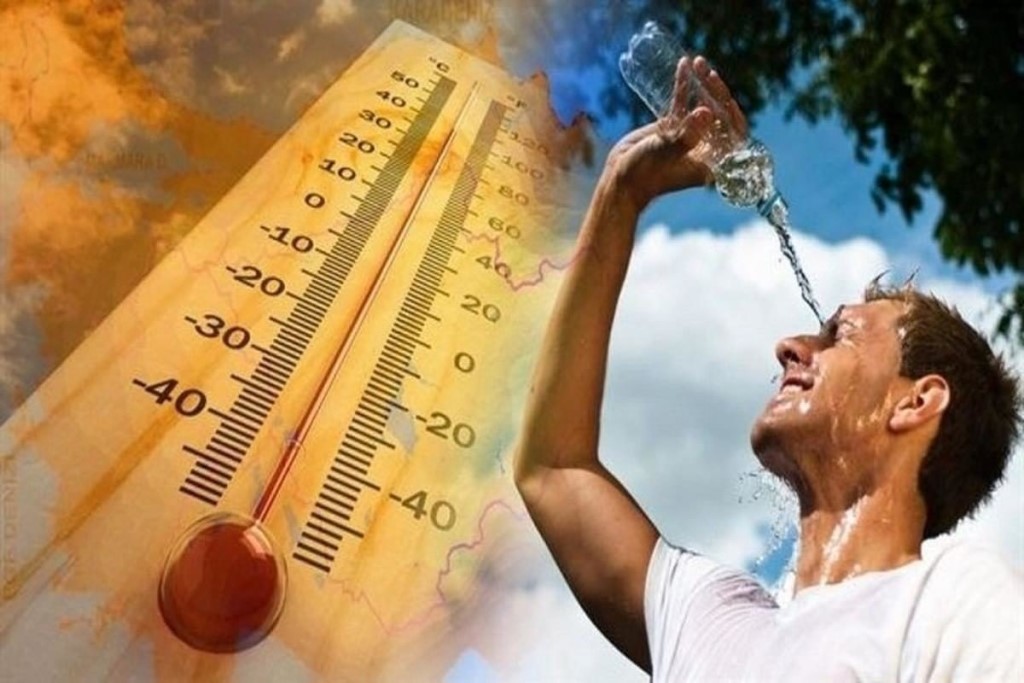 Памятка о правилах безопасного поведения при аномальной жаре2021г.	Жаркая погода особенно опасна для детей и лиц, имеющих хронические заболевания. 	Пребывание на солнце людей со злокачественными новообразованиями усугубляет течение заболевания и негативно влияет на состояние их здоровья.    Также опасна жара для граждан с болезнями сердечно-сосудистой системы, так как возможно развитие тромбозов, нарушения сердечного ритма, ишемической болезни сердца, сердечной недостаточности и хронической венозной недостаточности.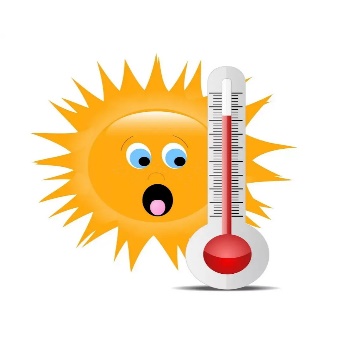 	Также в жару можно легко получить воспалительные заболевания, особенно ангины и пневмонии. Чрезмерное охлаждение тела и пребывание в мокрой одежде под вентиляторами и кондиционерами могут ослабить иммунитет и привести к простудам и инфекционным заболеваниям. 		Во время жаркой погоды у людей снижается концентрация внимания и из-за этого возникают проблемы в выполнении сложных производственных заданий. Они могут становиться более раздражительными и испытывать головные боли. Работающим гражданам, как в офисах, так и дома на удалёнке, в жару необходимо строго соблюдать питьевой режим. Не забывайте пить больше жидкости и делайте это регулярно. Лучше всего подходит обычная вода и морсы. Сладкие напитки будут лишь усиливать жажду. Категорически не рекомендуется употреблять в жару алкоголь, ведь он нарушает процессы терморегуляции. 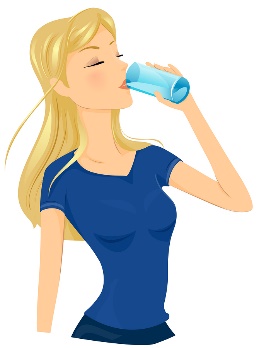 	Отдавайте предпочтение теплой пище, избегайте приема жирной и тяжелой пищи. Есть рекомендуется небольшими порциями. 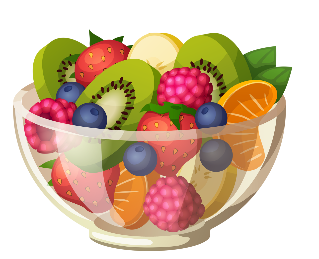 	Если человек вынужден работать на жаре, то нужно пить каждые 15 минут и увеличить количество перерывов в работе. Идеально чередовать работу на жаре с пребыванием в прохладном кондиционируемом помещении. 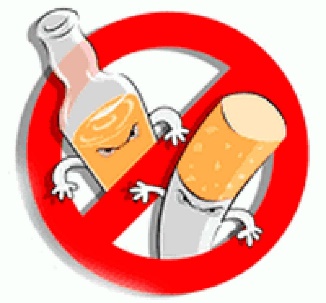 	Во время жары особенно рекомендуется отказаться от курения сигарет, вейпов, кальянов и использования других средств доставки никотина. 	Не игнорируйте первые признаки перегрева и обезвоживания: сухость во рту, нарастающая жажда, слабость, головная боль, учащенное сердцебиение, головокружение при вставании, вплоть до потери сознания. 	При возникновении данных признаков необходимо в первую очередь переместить пострадавшего в тень, дать выпить прохладную воду, освободить от сковывающей одежды, чтобы дать больший приток кислорода при дыхании. В случае, если человек потерял сознание, необходимо вызвать скорую помощь.